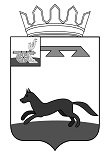 АДМИНИСТРАЦИЯВЛАДИМИРОВСКОГО СЕЛЬСКОГО ПОСЕЛЕНИЯ ХИСЛАВИЧСКОГО РАЙОНА СМОЛЕНСКОЙ ОБЛАСТИП О С Т А Н О В Л Е Н И Еот  29 декабря 2022 г.  № 38О внесении изменений в муниципальную программу "По проведению праздничных мероприятий на территории Владимировского сельского поселения Хиславичского района Смоленской области»В соответствии с Бюджетным кодексом Российской Федерации, Федеральным законом от 06.10.2003 № 131-ФЗ «Об общих принципах организации местного самоуправления в Российской Федерации», постановлением Администрации Владимировского сельского поселения Хиславичского района Смоленской области от 02.08.2022 №  19 «Об утверждении Порядка  принятия решений о разработке муниципальных программ, их формирования и реализации в Администрации Владимировского сельского поселения Хиславичского района Смоленской области»п о с т а н о в л я е т:  1. Внести изменения в муниципальную программу«По проведению праздничных мероприятий на территории Владимировского сельского поселения Хиславичского района Смоленской области», утвержденную постановлением Администрации Владимировского сельского поселения Хиславичского района Смоленской области № 26-а от 31.07.2017 года (в редакции постановлений Администрации Владимировского сельского поселения Хиславичского района Смоленской области   от 30.10.2018 г. №26, от 30.12.2021г. № 36)   изменения, изложив ее в новой редакции (прилагается).   2. Разместить настоящее постановление на официальном сайте Администрации муниципального образования «Хиславичский район» Смоленской области в сети Интернет.  3. Настоящее постановление вступает в силу с момента подписания.Глава муниципального образованияВладимировского сельского поселенияХиславичского районаСмоленской области                                                                   А.Л.МитрофановУТВЕРЖДЕНА постановлением Администрации Владимировского сельского поселения Хиславичского района Смоленской области от 31.07.2017 г.  № 26а (в редакции Постановления от 30.10.2018 г. №26, от 30.12.2021г. № 36, от 29.12.2022 №38г.)ПАСПОРТмуниципальной программыПоказатели муниципальной программыСтруктура муниципальной программы                      Финансовое обеспечение муниципальной программыПриложение к паспорту муниципальной программыСВЕДЕНИЯ о показателях муниципальной программыОбщие положенияМуниципальная программа «Проведение праздничных мероприятий на территории Владимировского сельского поселения Хиславичского района Смоленской области» (далее - Программа) разработана в соответствии с Федеральным законом от 06 октября 2003 года № 131 -ФЗ «Об общих принципах организации местного самоуправления в Российской Федерации».Цели и задачи настоящей Программы направлены на создание условий для обеспечения качественного проведения культурно - массовых и праздничных мероприятий.Объектом Программы является организация и плановое проведение местных и участие в организации и проведении общегородских праздничных и иных зрелищных массовых мероприятий на территории муниципального образования, что будет способствовать целям обеспечения общественного порядка на территории, привлечению желающих принять участие в их проведении, вовлечению в общественной жизни социально незащищенных и неблагополучных групп населения, украшению Владимировского сельского поселения Хиславичского района Смоленской области и иных целей.Программа определяет объемы и источники финансирования на каждое мероприятие, устанавливает ответственных за реализацию этих мероприятий и отражает показатели результативности от проведения праздничных мероприятий.Раздел 2. Сведения о региональных проектах.Финансирование по региональным проектам не предусмотрено.Раздел 3. Сведения о ведомственных проектах.Финансирование по ведомственным проектам не предусмотрено.Раздел 4. Паспорта комплексов процессных мероприятий.ПАСПОРТкомплекса процессных мероприятий «Проведение праздничных мероприятий на территории муниципального образования  Владимировского сельского поселения Хиславичского района Смоленской области»Общие положенияПоказатели реализации комплекса процессных мероприятийРаздел 5. Сведения о финансировании структурных элементов муниципальной программы.Наименование муниципальной программы              «Проведение праздничных мероприятий на территории муниципального образования  Владимировского сельского поселения Хиславичского района  Смоленской области»«Проведение праздничных мероприятий на территории муниципального образования  Владимировского сельского поселения Хиславичского района  Смоленской области»Ответственный исполнитель муниципальной программыГлава муниципального образования Митрофанов Александр ЛеонидовичГлава муниципального образования Митрофанов Александр ЛеонидовичПериод реализации муниципальной программыЭтап I:  2017-2021 гг.Этап II: 2022-2024 гг.Этап I:  2017-2021 гг.Этап II: 2022-2024 гг.Цели муниципальной программы             Создание условий для обеспечения качественного проведения культурно - массовых и праздничных мероприятий на территории Хиславичского городского поселения Хиславичского района Смоленской областиСоздание условий для обеспечения качественного проведения культурно - массовых и праздничных мероприятий на территории Хиславичского городского поселения Хиславичского района Смоленской областиОбъемы финансового обеспечения за весь период реализации (по годам реализации и в разрезе источников финансирования на очередной финансовый год и первый, второй годы планового периода)Общий объем финансирования составляет  95,1 тыс. рублей, из них:2017-2021 гг – 67,1  тыс.руб, из них:- средства федерального бюджета – 0,0 тыс.руб;- средства областного бюджета –  0,0 тыс. руб;- средства районного бюджета – 0,0 тыс. руб;- средства бюджета поселения – 67,1 тыс. руб;- средства внебюджетных источников -0,0 тыс. руб;2022год– 5,0  тыс. руб, из них:- средства федерального бюджета – 0,0 тыс.руб;- средства областного бюджета – 0,0 тыс. руб;- средства районного бюджета – 0,0 тыс. руб;- средства бюджета поселения –5,0  тыс. руб;- средства внебюджетных источников -0,0 тыс. руб-2023год–23,0  тыс. руб, из них:- средства федерального бюджета – 0,0 тыс.руб;- средства областного бюджета – 0,0 тыс. руб;- средства районного бюджета – 0,0 тыс. руб;- средства бюджета поселения –23,0  тыс. руб;- средства внебюджетных источников -0,0 тыс. руб;-2024год– 0,0 тыс. руб, из них:- средства федерального бюджета – 0,0 тыс.руб;- средства областного бюджета – 0,0 тыс. руб;- средства районного бюджета – 0,0 тыс. руб;- средства бюджета поселения –0,0  тыс. руб;2025год– 0,0 тыс. руб, из них:- средства федерального бюджета – 0,0 тыс.руб;- средства областного бюджета – 0,0 тыс. руб;- средства районного бюджета – 0,0 тыс. руб;- средства бюджета поселения –0,0  тыс. руб;Общий объем финансирования составляет  95,1 тыс. рублей, из них:2017-2021 гг – 67,1  тыс.руб, из них:- средства федерального бюджета – 0,0 тыс.руб;- средства областного бюджета –  0,0 тыс. руб;- средства районного бюджета – 0,0 тыс. руб;- средства бюджета поселения – 67,1 тыс. руб;- средства внебюджетных источников -0,0 тыс. руб;2022год– 5,0  тыс. руб, из них:- средства федерального бюджета – 0,0 тыс.руб;- средства областного бюджета – 0,0 тыс. руб;- средства районного бюджета – 0,0 тыс. руб;- средства бюджета поселения –5,0  тыс. руб;- средства внебюджетных источников -0,0 тыс. руб-2023год–23,0  тыс. руб, из них:- средства федерального бюджета – 0,0 тыс.руб;- средства областного бюджета – 0,0 тыс. руб;- средства районного бюджета – 0,0 тыс. руб;- средства бюджета поселения –23,0  тыс. руб;- средства внебюджетных источников -0,0 тыс. руб;-2024год– 0,0 тыс. руб, из них:- средства федерального бюджета – 0,0 тыс.руб;- средства областного бюджета – 0,0 тыс. руб;- средства районного бюджета – 0,0 тыс. руб;- средства бюджета поселения –0,0  тыс. руб;2025год– 0,0 тыс. руб, из них:- средства федерального бюджета – 0,0 тыс.руб;- средства областного бюджета – 0,0 тыс. руб;- средства районного бюджета – 0,0 тыс. руб;- средства бюджета поселения –0,0  тыс. руб;Влияние на достижение целей государственных программ Российской ФедерацииПовышение роли культуры в обществе Повышение роли культуры в обществе Влияние на достижение целей государственных программ Российской Федерации№ п/пНаименование показателяЕдиница измеренияБазовое значение показателя (2022год)Планируемое значение показателяПланируемое значение показателяПланируемое значение показателя№ п/пНаименование показателяЕдиница измеренияБазовое значение показателя (2022год)2023 год2024 год2025 год1234567количество проведенных культурно - досуговых мероприятий% 0135№ п/пЗадача структурного элементаЗадача структурного элементаЗадача структурного элементаКраткое описание ожидаемых эффектов от реализации задачи структурного элементаСвязь с показателями1222341. Региональный проект 1. Региональный проект 1. Региональный проект 1. Региональный проект 1. Региональный проект 1. Региональный проект Участие в региональных проектах не предусмотреноУчастие в региональных проектах не предусмотреноУчастие в региональных проектах не предусмотреноУчастие в региональных проектах не предусмотреноУчастие в региональных проектах не предусмотреноУчастие в региональных проектах не предусмотрено2. Ведомственный проект 2. Ведомственный проект 2. Ведомственный проект 2. Ведомственный проект 2. Ведомственный проект 2. Ведомственный проект Участие в ведомственных проектах не предусмотреноУчастие в ведомственных проектах не предусмотреноУчастие в ведомственных проектах не предусмотреноУчастие в ведомственных проектах не предусмотреноУчастие в ведомственных проектах не предусмотреноУчастие в ведомственных проектах не предусмотрено3. Комплекс процессных мероприятий «Проведение праздничных мероприятий на территории муниципального образования  Владимировского сельского поселения» Хиславичского района  Смоленской области»3. Комплекс процессных мероприятий «Проведение праздничных мероприятий на территории муниципального образования  Владимировского сельского поселения» Хиславичского района  Смоленской области»3. Комплекс процессных мероприятий «Проведение праздничных мероприятий на территории муниципального образования  Владимировского сельского поселения» Хиславичского района  Смоленской области»3. Комплекс процессных мероприятий «Проведение праздничных мероприятий на территории муниципального образования  Владимировского сельского поселения» Хиславичского района  Смоленской области»3. Комплекс процессных мероприятий «Проведение праздничных мероприятий на территории муниципального образования  Владимировского сельского поселения» Хиславичского района  Смоленской области»3. Комплекс процессных мероприятий «Проведение праздничных мероприятий на территории муниципального образования  Владимировского сельского поселения» Хиславичского района  Смоленской области»Ответственный за выполнение комплекса процессных мероприятийОтветственный за выполнение комплекса процессных мероприятийОтветственный за выполнение комплекса процессных мероприятийГлава муниципального образования  Александр Леонидович  МитрофановГлава муниципального образования  Александр Леонидович  МитрофановГлава муниципального образования  Александр Леонидович  Митрофанов3.13.1Проведение  культурно –досуговых мероприятийПроведение  культурно –досуговых мероприятийУлучшение качества культурного обслуживания населения Проведение мероприятий, посвященных памятным датам в истории поселения, района, области, России.Источник финансового обеспеченияОбъем финансового обеспечения по годам реализации (тыс.руб.)Объем финансового обеспечения по годам реализации (тыс.руб.)Объем финансового обеспечения по годам реализации (тыс.руб.)Объем финансового обеспечения по годам реализации (тыс.руб.)Источник финансового обеспечениявсего2023год2024год2025  год12345В целом по муниципальной программе, в том числе:23,023,00,00,0Местный бюджет23,0         23,0            0,00,0№ п/пНаименование показателяМетодика расчета показателя или источник получения информации о значении показателя (наименование формы статистического наблюдения, реквизиты документа об утверждении методики и т.д.)123количество проведенных культурно - досуговых мероприятийИсточник получения информации: СДКОтветственный за выполнение комплекса процессных мероприятийГлава муниципального образования Владимировского сельского поселения Хиславичского района Смоленской области Митрофанов Александр ЛеонидовичСвязь с муниципальной программоймуниципальная  программа «Проведение праздничных мероприятий на территории муниципального образования  Владимировского сельского поселения Хиславичского района  Смоленской области» № п/пНаименование показателяЕдиница измеренияБазовое значение показателя (2022год)Планируемое значение показателяПланируемое значение показателяПланируемое значение показателя№ п/пНаименование показателяЕдиница измеренияБазовое значение показателя (2022год)2023 год2024 год2025 год1234567количество проведенных культурно - досуговых мероприятийЕд.    236 6№ п/пНаименованиеУчастник муниципальной программыИсточник финансового обеспечения Объем средств на реализацию муниципальной программы на очередной финансовый год и плановый период (тыс. рублей)Объем средств на реализацию муниципальной программы на очередной финансовый год и плановый период (тыс. рублей)Объем средств на реализацию муниципальной программы на очередной финансовый год и плановый период (тыс. рублей)Объем средств на реализацию муниципальной программы на очередной финансовый год и плановый период (тыс. рублей)Объем средств на реализацию муниципальной программы на очередной финансовый год и плановый период (тыс. рублей)Объем средств на реализацию муниципальной программы на очередной финансовый год и плановый период (тыс. рублей)Объем средств на реализацию муниципальной программы на очередной финансовый год и плановый период (тыс. рублей)№ п/пНаименованиеУчастник муниципальной программыИсточник финансового обеспечения всего2023год2023год2024 год2024 год2025 год2025 год1. Региональный проект 1. Региональный проект 1. Региональный проект 1. Региональный проект 1. Региональный проект 1. Региональный проект 1. Региональный проект 1. Региональный проект 1. Региональный проект 1. Региональный проект 1. Региональный проект Финансирование по региональным проектам не предусмотрено.Финансирование по региональным проектам не предусмотрено.Финансирование по региональным проектам не предусмотрено.Финансирование по региональным проектам не предусмотрено.Финансирование по региональным проектам не предусмотрено.Финансирование по региональным проектам не предусмотрено.Финансирование по региональным проектам не предусмотрено.Финансирование по региональным проектам не предусмотрено.Финансирование по региональным проектам не предусмотрено.Финансирование по региональным проектам не предусмотрено.Финансирование по региональным проектам не предусмотрено.2. Ведомственный проект 2. Ведомственный проект 2. Ведомственный проект 2. Ведомственный проект 2. Ведомственный проект 2. Ведомственный проект 2. Ведомственный проект 2. Ведомственный проект 2. Ведомственный проект 2. Ведомственный проект 2. Ведомственный проект Финансирование по  ведомственным проектам не предусмотрено.Финансирование по  ведомственным проектам не предусмотрено.Финансирование по  ведомственным проектам не предусмотрено.Финансирование по  ведомственным проектам не предусмотрено.Финансирование по  ведомственным проектам не предусмотрено.Финансирование по  ведомственным проектам не предусмотрено.Финансирование по  ведомственным проектам не предусмотрено.Финансирование по  ведомственным проектам не предусмотрено.Финансирование по  ведомственным проектам не предусмотрено.Финансирование по  ведомственным проектам не предусмотрено.Финансирование по  ведомственным проектам не предусмотрено.3. Комплекс процессных мероприятий «Проведение праздничных мероприятий на территории муниципального образования  Владимировского сельского поселения Хиславичского района  Смоленской области»3. Комплекс процессных мероприятий «Проведение праздничных мероприятий на территории муниципального образования  Владимировского сельского поселения Хиславичского района  Смоленской области»3. Комплекс процессных мероприятий «Проведение праздничных мероприятий на территории муниципального образования  Владимировского сельского поселения Хиславичского района  Смоленской области»3. Комплекс процессных мероприятий «Проведение праздничных мероприятий на территории муниципального образования  Владимировского сельского поселения Хиславичского района  Смоленской области»3. Комплекс процессных мероприятий «Проведение праздничных мероприятий на территории муниципального образования  Владимировского сельского поселения Хиславичского района  Смоленской области»3. Комплекс процессных мероприятий «Проведение праздничных мероприятий на территории муниципального образования  Владимировского сельского поселения Хиславичского района  Смоленской области»3. Комплекс процессных мероприятий «Проведение праздничных мероприятий на территории муниципального образования  Владимировского сельского поселения Хиславичского района  Смоленской области»3. Комплекс процессных мероприятий «Проведение праздничных мероприятий на территории муниципального образования  Владимировского сельского поселения Хиславичского района  Смоленской области»3. Комплекс процессных мероприятий «Проведение праздничных мероприятий на территории муниципального образования  Владимировского сельского поселения Хиславичского района  Смоленской области»3. Комплекс процессных мероприятий «Проведение праздничных мероприятий на территории муниципального образования  Владимировского сельского поселения Хиславичского района  Смоленской области»3. Комплекс процессных мероприятий «Проведение праздничных мероприятий на территории муниципального образования  Владимировского сельского поселения Хиславичского района  Смоленской области»3.1Проведение  культурно - досуговых мероприятийАдминистрация Владимировского сельского поселения Местный бюджет23,0023,0023,023,00,00,00,0Итого по комплексу процессных мероприятийИтого по комплексу процессных мероприятийИтого по комплексу процессных мероприятийХ23,023,023,023,00,00,00,0Всего по муниципальной программеВсего по муниципальной программеВсего по муниципальной программеХ23,023,023,023,00,00,00,0